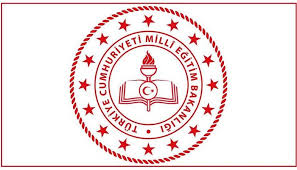 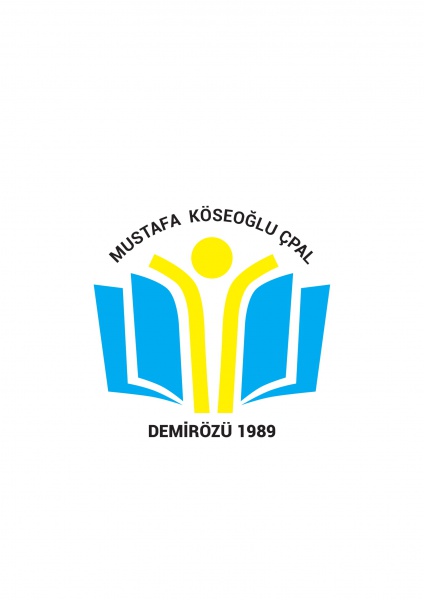  ÇOK PROGRAMLI ANADOLU LİSESİ 10.SINIFLAR KİMYA DERSİ2.DÖNEM 2.YAZILI SORULARIADI SOYADI:											SINIFI:			NO:	A. Aşağıdaki bilgileri doğru “D” veya yanlış “Y” olarak doldurunuz. (20 puan)	(    ) Asitler yakıcı-parçalayıcı tahriş edici özelliktedir.	(    ) Bazların tatları ekşidir.	(    ) Katı-sıvı heterojen karışımlara Süspansiyon denir.(    ) Kuvvetli asit ve bazlar suda çok iyi çözünürler.(    ) Zayıf asit ve bazlar suda çözünürken %100’e yakın iyonlaşırlar.(    ) Karınca asiti olarak bilinen asit Formik Asittir.(    ) Bazlar suda çözündüklerinde ortama H+ iyonu veriler.(    ) Sabun, deterjan ve çamaşır suyu Asitlere örnek verilebilir.(    ) Asitlerin sulu çözeltilerinde H+ iyonu sayısı > OH- iyon sayısıdır.(    ) HCl, HNO3, H2SO4 gibi asitler Kuvvetli Asitlerdir.B. Aşağıda ifadelerde boş bırakılan yerleri uygun ifadelerle doldurunuz? (20 puan)	Demir- Ayrımsal Damıtma- Su-Emilsiyon- Kral Suyu-Amfoter- Tuz- Ekşi -Mavi- Kobalt-Ayrımsal Kristallendirme –Yedi-Pembe.Asitlerin tatları  ...........dir.Tuz-şeker karışımını ……………………………….. yöntemi ile birbirinden ayırabiliriz. Bazlar Turnusol kağıdının rengini ..................ye, fenolftaleinin rengini ...............ye çevirirler.Nötralleşme tepkimelerinde  ürün olarak .............. ve ............... oluşur.Sıvı-sıvı heterojen karışımlara ………………. denir.Zn, Al,Sn,Cr, Pb metalleri ………….  metallerdir.Tam soy metaller (Pt-Au) sadece ……….................   ile tepkime verirler.Mıknatıs ………, ………… ve …………   metallerini manyetik etki ile çeker.Bazların pH değeri ………. den büyüktür.Alkol-Su karışımını ……………………………. yöntemi ile birbirinden ayırabiliriz.C. Aşağıda verilen bilgilere göre eşleştiriniz. (10 Puan)	(   )   CO, NO ve N2O 							a) Amfoter Oksit	(   )   NaOH, KOH,Ca(OH)2, ve Ba(OH)2 				b) Zayıf Asit	(   )   H2S, HCN, CH3COOH 						c) Nötr Tuz	(   )   NaCl,K2SO4, LiNO3 						d) Kuvvetli Bazlar	(   )   ZnO, Al2O3, PbO							e) Nötr Oksithttps://www.sorubak.com D. Aşağıda verilen çoktan seçmeli soruları cevaplayınız? (10 Puan)Diş Macunu, soda, acı biber ve çikolata gibi kimyasal türlerin genel adı nedir? A) Baz     	B) İndikatör     	C)Asit                D) Oksit	               E) Tuz2.   Aspirinde bulunan Asit aşağıdakilerden hangisidir?A) Amonyak(NH3)    B) Sülfürik Asit(H2SO4)   C) H2O           D)Nitrik Asit(HNO3)   E) Asetil Salisilik Asit3. Aşağıda verilenlerden hangisi Soymetal değildir?A)Bakır(Cu)	B)Civa(Hg)	C) Magnezyum(Mg)  	D)Gümüş(Ag) 	E)Platin(Pt)4. Aşağıda verilen ifadelerden hangisi veya hangileri doğrudur?	I.   Doğal indikatörler kırmızı lahana, çay, kuşburnudur.	II. Yapay indikatörler metil oranj, turnusol ve fenolftaleindir.	III. Asitler için tesir değerliği suya verdikleri  sayısıdır.A)Yalnız I		B) I ve II		C) I  ve III		D)II ve III		E) I, II ve III5. 	HCl(suda)  +   Na2CO3(suda)                                             NaCl       +  H2O   +     ?	Yukarıda verilen tepkime sonucunda hangi gaz açığa çıkar?A) O2     	B) He    	C) H2                D) CO2               E) NO                             D. Aşağıdaki soruları yanıtlayınız?(10 Puan)Aşağıda verilen bileşiklerin adlarını ve formüllerini yazınız? (5 puan)  HNO3:				Amonyak:			CH3COOH:			Sönmüş Kireç:			NaOH:Aşağıdaki bileşiklerin özel adlarını yazınız? (5 puan)  	 H2SO4: ………….		           KOH: …………..		 HNO3: …………..       HCl: …………….			NH3: …………..E. Aşağıda verilen karışımları hangi yöntemlerle bileşenlerine ayırılabileceğini yazınız.(10 Puan)Talaş-Kum Karışımı:Zeytinyağı-Su karışımıBuğday-Saman karışımı:Şeker-Tuz karışımı :Tuz-karabiber karışımı: F.Aşağıda verilen tepkimelerde oluşan ürünleri yazınız (20 puan)       Zn(k)    +     NaOH(suda)    		------------>    	……………………………………………     Na(k)    +     H2O (suda)      		------------>         ……………………………………………     Cu(k)    +     HCl(suda)     		------------>     ……………………………………………     Cu(k)    +     H2SO4 (suda)     		------------>    	……………………………………………    Ag(k)    +    (derişik) HNO3 (suda)     ------------>    	……………………………………………   Cevaplarınızı kontrol ediniz!   Sınav Süresi: 1 Ders saatidir.Başarılar Dilerim.											 Kimya Öğretmeni